1. Вкладка «Общее» *Название проекта должно содержать в себе как описательную часть,  так и творческую, креативную.  	Отрицательный пример: 	Положительный пример: Слишком длинные и слишком короткие 	                     Краткое описание сути проекта  названия,   аббревиатуры, неоправданные 			и название-бренд проекта 	иноязычные названия 	 	 	Образовательный интенсив «Фиксация» 	Защитники Земли 	 *Выбор региона – необходимо указать субъект Российской Федерации,  в котором будет происходить реализация проекта. *Логотип проекта – можно загрузить логотип проекта в формате pdf, png, jpg, doc не содержащий нежелательный, вредоносный контент (это необязательное поле). Раздел «Общая информация о проекте» *Масштаб проекта – уровень реализации проекта: вузовское; -межвузовское;  региональное; муниципальное; городское; межрегиональное; федеральное; ! Проекты могут решать, как локальные проблемы – на уровне города или села, учреждения, организации, так и проблемы, которые охватывают несколько муниципальных образований, регионов или даже всю страну *Сроки реализации проекта Реализация проекта предполагает, не только организацию, подготовку и проведение ключевого мероприятия, но и подведение итогов, работу по развитию проекта.  	Начало реализации проекта 	Окончание реализации проекта не может быть ранее даты подписания Приказа об 	наступает в тот момент, когда планируется полное утверждении списка победителей конкурса (50 		подведение итогов и направление отчетных календарных дней со дня окончания приема заявок) 	документов ! Проект должен быть завершен не позднее 31 декабря 2021 года. * Опыт руководителя – в данном поле необходимо указать информацию, которая поможет экспертам конкурса убедиться в том, что руководитель проекта обладает достаточными знаниями, опытом и компетенциями для качественной реализации проекта. 2. Вкладка «Команда»  Раздел «Команда» *Команда проекта – лица в возрасте от 14 до 35 лет (включительно), которые разделяют с руководителем проекта полномочия по подготовке, реализации и отчетности проекта, имеющие достаточно для этого опыта. Перечень 	функциональных 	обязанностей, 	указанных 	у 	руководителя 	проекта  и команды проекта, должен охватить все направления, которые необходимы для успешной реализации проекта, в том числе с учетом направления ВКМП в рамках которого запланировано решение актуальной проблемы (например: в проекте спортивной направленности членом команды должен быть человек, имеющий отношение к спорту). Информация о каждом участнике команды: Фамилия, имя и отчество члена команды проекта Роль в команде (автор и руководитель проекта, координатор проекта, PR-менеджер проекта и т. д.), основные функции в проекте 3. Резюме члена команды проекта – обоснованная информация о члене команды, подтверждающая способность этого члена команды проекта справиться с решением задач в рамках его роли в проекте, должности, регалии, а также его возраст, общественная нагрузка, работа, учеба 4. Подтверждение опыта реализации каждого члена команды проекта – короткое описание: год реализации проекта, мероприятия, регион, организация, название и краткая суть проекта, мероприятия, выполняемая роль, а также количественные показатели, социальный эффект достигнутые в ходе реализации, награды, благодарности и публикации отзывов. Раздел «Наставники» ! С 2021 года в системе «Молодежь России» есть возможность добавлять пользователей системы  в команду проекта ! Желательно указывать в составе команды проекта до 5 человек *Наставники проекта – те, кто делится опытом и консультирует, работает  с руководителем и командой проекта над идеей и концепцией проекта,  его организацией, реализацией, будет сопровождать проект на всех этапах  до его завершения (необязательное поле проектной формы). ! Возраст наставников проекта не ограничен, наставников также можно добавлять из числа пользователей системы «Молодежь России» 3. Вкладка «О проекте» Раздел «Информация о проекте» *Краткая информация о проекте – сжатое и емкое описание проектной инициативы, изложенное понятным языком, который поймет любой человек, в том числе не имеющий представления о проекте. В разделе необходимо дать понятное изложение всего проекта, инициативы (от названия, целевой аудитории, проблемы  до содержания, наполнения и ожидаемого результата по его реализации).   *Описание проблемы, решению/снижению остроты которой посвящен проект – причина появления проекта.  Проблему необходимо формулировать (констатировать), а также приводить актуальные, документальные (в том числе нормативно-правовые акты), социологические доказательства её существования в обществе, использовать аргументы, доказывающие её актуальность.  ! Рекомендуется использование ссылок на интернет-страницы, откуда взята информация Констатация 	проблемы 	– 	описание 	одним 	развёрнутым 	предложением. 	Важно  не путать проблему с ее следствием: мы видим  и обозначаем проявления проблемы, но будем работать, чтобы устранить источник. Актуальность проблемы для целевой аудитории: результаты мониторинга, социологического или статистического исследования, проведенного (желательно) командой проекта в конкретном регионе среди конкретных целевых групп.  *Целевые группы, на которые направлен проект Целевая аудитория проекта – это конкретно обозначенная социальная группа, объединенная каким-либо признаком, на которую направлена реализация проекта для решения актуальной для нее социальной проблемы.  Целевую аудиторию проекта, в первую очередь объединяет проблема, на решение которой он направлен: именно для этих лиц заявленная проблема наиболее актуальна.  ! Одна из главных характеристик целевой аудитории – ее конкретность  ! При описании целевой аудитории следует указывать: возраст, род деятельности или иной специфический признак, объединяющий группу *Основная цель проекта – это ожидаемый главный результат, который будет достигнут, путем реализации комплекса мероприятий, запланированных в рамках проекта, прописанных конкретно, реалистично, достижимо и соответствовать Правилам. ! У проекта должна быть только одна основная цель Цель проекта должна быть связана с проблемой, на решение которой направлен проект. Цель проекта должна быть в том, чтобы изменить ситуацию и решить проблему, благодаря конкретным действиям. *Опыт успешной реализации проектов В данном поле, в отличие от вкладки «Команда проекта», необходимо указать общий опыт команды, а не опыт каждого из членов. Если команда впервые работает в таком составе, то следует отразить эффективность взаимодействия именно этих членов команды, показать, основываясь на опыте каждого из членов команды, почему именно такой состав команды может эффективно реализовать предложенную инициативу. *Перспектива развития и потенциал проекта - будущее проекта, своеобразная «дорожная карта» существования и развития проекта после реализации средств гранта и выполнения Календарного плана проекта. ! Это дальнейшая реализация проекта, если он будет эффективно реализован Задача 	данного 	пункта 	– 	спрогнозировать 	дальнейшее 	развитие 	проекта  по следующим аспектам: Финансовая стабильность проекта – выход на самоокупаемость, работа с местными органами исполнительной власти и ресурсными центрами.  Взаимодействие с партнерами – заключение соглашений и продолжение работы  с партнерской помощью.  Расширение географии проекта – масштабирование проекта и выход на более крупный уровень. Передача накопленного опыта заинтересованным сторонам – популяризация проекта ! Хороший проект может и должен продолжать работу без грантовой поддержки. Раздел «География проекта» В 	данном 	разделе 	необходимо 	указать 	весь 	перечень 	субъектов  Российской Федерации, которые будут охвачены проектом. Например, 	если 	проект 	межрегионального 	уровня, 	то 	нужно 	выбрать 	только  те регионы России, представители которых будут составлять целевую аудиторию проекта. Кроме того, можно указать адрес проведения мероприятий.   Пример:  проект Школа искусств «Цветочек»  география: из списка 85 субъектов РФ нужно выбрать те субъекты, которые будут принимать участие – в поле у субъекта, в котором будет организованы мероприятия школы, указать адрес места проведения мероприятий 4. Вкладка «Медиа» В данной вкладке необходимо сформировать развернутый контент-план информационного освещения проекта.  На 	первом 	этапе 	необходимо 	указать 	запланированные 	публикации  о победе в конкурсе.  ll этап На втором этапе необходимо указать запланированные публикации анонса ключевого мероприятия проекта, либо нескольких мероприятий. lll этап На 	третьем 	этапе 	необходимо 	указать 	запланированные 	публикации  о ходе реализации проекта, в частности промежуточных результатов проекта. IV этап На четвертом этапе необходимо указать запланированные публикации об итогах реализации проекта с указанием достигнутых целей, показателей. 5. Вкладка «Календарный план» *Задачи проекта ! Что нужно сделать, чтобы получить запланированные результаты Задачи проекта отражают крупные блоки работы по достижению цели проекта. Исполнение задачи является достижением одного из результатов проекта. Задачи проекта имеют показатели – конкретные результаты, достигаемые при выполнения данной задачи.  Рекомендуется определять для проекта не более 5 задач. ! В рамках календарного плана все мероприятия проекта привязаны к задачам  ! Сумма показателей результативности всех мероприятий должна быть равной запланированным результатам реализации проекта (количественным показателям)  В рамках одной задачи мероприятия выстраиваются в хронологическом порядке. Крайняя дата реализации запланированного мероприятия – дата, не позднее которой мероприятие в рамках задачи состоится. ! На этапе заключения соглашения с победителем возможно внесение изменений  в представленный в заявке календарный план  6. Вкладка «Результаты» В данном разделе указывается информация о результатах социального проекта, которые предполагается достичь в ходе реализации проекта в количественном  и качественном выражении, они являются критериями эффективности проекта.  Количественные показатели:  1) количество мероприятий, проведенных в рамках проекта: мероприятия организационного, подготовительного, информационного характера, ключевые и локальные мероприятия проекта; 2) количество участников мероприятий, вовлеченных в реализацию проекта: организаторы, привлекаемые 	специалисты, 	участники 	проекта, 	волонтеры  и другие; количество публикаций о мероприятиях проекта в средствах массовой информации, а также в информационно телекоммуникационной сети «Интернет»; количество 	просмотров 	публикаций 	о 	мероприятиях 	проекта  в информационно телекоммуникационной сети «Интернет». Социальный 	эффект 	– 	все 	позитивные 	изменения, 	которые 	произойдут  в результате реализации проекта: уровень знаний участников проекта, развитие компетенций, популяризация вида деятельности, повышение уровня информированности и вовлеченности и др. ! Социальный эффект тесно связан с количественными показателями С помощью ожидаемых результатов можно проверить достижимость и правильность постановки любой цели.  Ресурсы – это все то, что необходимо для реализации проекта. Задача 	управления 	ресурсами 	– 	обеспечить 	их 	оптимальное 	использование  для 	достижения 	конечной 	цели 	– 	формирования 	результата 	проекта  с запланированными показателями. Ресурсы бывают материальные (оборудование, помещение, транспорт, товары, продукты, денежные средства) и нематериальные (знания, опыт, технологии, информация, время и т.д.). ! 	Бюджет 	проекта, 	подаваемого 	на 	конкурс, 	состоит 	из 	софинансирования  и запрашиваемой суммы 7. Вкладка «Софинансирование» Софинансирование, 	т.е. 	ресурсы, 	которые 	есть 	у 	команды 	проекта 	в 	наличии  до подачи заявки на грантовый конкурс, включает в себя собственный вклад (руководителя и членов проектной команды, наставников) и вклад партнеров проекта. В 	софинансировании 	могут 	быть 	учтены 	те 	виды 	ресурсов, 	на 	которые  не требуются грантовые средства, но они необходимы для реализации проекта:  предоставление помещений для проведения мероприятий; предоставление технического оборудования; изготовление любого вида продукции (сувенирной, полиграфической); – дизайн, иная творческая деятельность; интеллектуальный труд (проведение образовательных мероприятий); – волонтерский труд и т. д. ! Каждую позицию необходимо перевести в денежный эквивалент, таким образом сформируется общая сумма софинансирования  ! Как монетизировать софинансирование :  собственный вклад – основываясь на средней стоимости в регионе реализации проекта  вклад партнеров, если сумма в письме поддержки не указана, – основываясь на расценках, указанных на сайте партнера (если на сайте  не указана стоимость – указывать среднюю по региону) *Партнеры проекта – это те, кто не являются частью команды, но на разных этапах проекта оказывают влияние на реализацию проекта.  Кто может быть партнерами проекта: Сообщества и некоммерческие организации, заинтересованные в тематике проекта и (или) реализуют похожий 	проект, 	или 	их 	сфера 	деятельности 	схожа  с тематикой подаваемого на конкурс проекта. Корпорации и коммерческий сектор – коммерческая деятельность этих потенциальных партнеров также, возможно, связана с целью подаваемого  на конкурс проекта. Большие корпорации имеют практику поддержки социальных инициатив, ряд из них проводят собственные грантовые конкурсы. Органы исполнительной власти субъектов Российской Федерации, реализующие государственную молодежную политику, органы муниципального самоуправления, государственные и муниципальные учреждения - владеют широким спектром информации, которая может быть полезна при реализации проекта, могут оказать административную помощь.  Физические лица, с которыми у подаваемого проекта одинаковая целевая аудитория, заинтересованы в сотрудничестве для привлечения внимания к своим проектам. Росмолодежь – оказывает информационную поддержку в СМИ, предоставляет имеющиеся ресурсы, а также ресурсы подведомственных учреждений,  и партнерских организаций. ! Партнерские связи необходимо устанавливать до формирования сметы проекта  и подтверждать их документально (письмами поддержки) Письмом поддержки партнёр уведомляет грантодателя о том, что поддерживает конкретный проект участника грантового конкурса Росмолодежи. Содержание письма поддержки  обращение в адрес грантодателя с указанием мероприятия конкурса;  данные, идентифицирующие партнера проекта; название проекта, подаваемого на грант, и ФИО руководителя;  – перечень планируемой поддержки проекта, в том числе ее вид: материальная, информационная и т.д. Письма 	поддержки 	бывают 	2 	типов: 	подтверждающие 	материальную 	поддержку  и подтверждающие иную поддержку. В подтверждающем материальную поддержку письме партнер указывает затраты, которые он готов покрыть, или услуги, которые готов предоставить безвозмездно. В подтверждающем иную поддержку письме партнер указывает, какой вид поддержки он готов оказать. Например: дать характеристику личным качествам как руководителя проекта, указать навыки членов команды, обозначить слаженость работы команды над другими проектами и другие письма, отражающие информацию, важную для реализации конкретного проекта, характеристики его команды и руководителя. ! К проектной заявке необходимо прикладывать только те письма поддержки, которые фактически относятся 	к 	реализации 	конкретного 	проекта,  к характеристике его руководителя и членов команды  8. Вкладка Расходы  В 	данной 	вкладке 	необходимо 	отразить 	те 	необходимые 	ресурсы, 	которых 	нет  ни у команды проекта, ни у партнеров, ни у спонсоров, т.е. запрашиваемую сумму проекта. Грант – это серьезное финансовое обязательство, которое имеет ряд ограничений, в частности, по допустимым направлениям расходов. За счет гранта: Разрешено:  оплачивать работы и услуги, в том числе услуги связи, транспортные, эксплуатационные услуги, арендную плату за пользование имуществом, работы  и услуги по содержанию имущества (но не ремонт зданий) и прочие работы  и услуги, соответствующие целям предоставления гранта; приобретать нефинансовые активы, в том числе основные средства (кроме недвижимого имущества, включая земельные участки, капитального строительства, приобретения транспортных средств), нематериальные активы  и материальные запасы.  Запрещено:  приобретать алкогольную и табачную продукцию; обеспечивать финансирование политических партий, кампаний и акций, подготовку и проведение митингов, демонстраций, пикетирований; использовать на вручение премий и предоставление денежного вознаграждения; оказывать финансовую помощь и предоставлять платные услуги гражданам и (или) юридическим лицам; приобретать иностранную валюту;  погашать задолженности победителя конкурса, в том числе по кредитам, займам, налогам и иным обязательным платежам в бюджеты бюджетной системы Российской Федерации; оплачивать из средств гранта штрафы, пени; оплачивать комиссионное вознаграждение, взимаемое кредитной организацией; оплачивать услуги руководителя и команды проекта. В проектной заявке в системе «Молодежь России» представлен ограниченный перечень возможных статей расходов: Расходы на организацию проживания и питания Транспортные расходы (приобретение авиа- и железнодорожных билетов, услуги по перевозке пассажиров)  Расходы по предоставлению оборудования Расходы по предоставлению помещений Расходы на создание/техническую поддержку сайта Услуги по созданию программного обеспечения Оплата иных услуг, необходимых для реализации проекта  Расходы на издательско-полиграфическую и сувенирную продукцию    Расходы на канцелярские принадлежности и закупку расходных материалов  Расходы на закупку оборудования ! 	Не 	обязательно 	использовать 	все 	предложенные 	варианты 	расходов  для реализации проекта, необходимо выбрать только те, на которые необходимы грантовые средства Простые правила составления сметы запрашиваемой суммы: если какие-то из представленных расходов покрываются за собственные или партнерские средства, их необходимо указывать во вкладке «Софинансирование»; необходимо ориентироваться на объективные потребности запрашиваемой суммы, а не на максимальный размер гранта, указанный в объявлении о проведении конкурса; в 	смету 	необходимо 	включать 	только 	те 	расходы, 	которые 	напрямую 	связаны  с проектом и имеют аргументированное подтверждение. Для аргументации необходимости той или иной статьи расходов можно прикреплять дополнительные файлы с пояснениями этих позиций; проверить обоснованность каждого вида затрат возможно путем исследования рынка предложений (в регионе (территории) проведения проекта и (или) соседних регионах) и указать среднюю цену предложений. ! Все расходы указываются в российских рублях ЗАПРЕЩЕНО!!!Закладывать в смету заработную плату Руководителя проекта, команды проекта и наставников.Приобретать здания, иностранную валюту, транспортно-техническую технику, делать ремонты.ОБРАТИТЬ ВНИМАНИЕ!!!При составлении сметы учитывать, что суммы закладывать:а. по оборудованию не более 30% б. по ГПХ не более 20 % от запрашиваемой суммы9. Вкладка «Дополнительные файлы» В данной вкладке у руководителя проекта есть возможность разместить все важные для формирования общего объективного понимания о проекте файлы, касающиеся подаваемого проекта, в том числе письма поддержки, материалы 	опросов  и исследований, расшифровку статей из запрашиваемой сметы и т.д. Как сделать проект более устойчивым? Проект должен быть продуман изнутри, взвешен и проанализирован: какие  у проекта есть риски, в чем его сильные и слабые стороны, достаточно ли  он устойчив, но при этом гибок в своей организации? Чтобы ответить на эти вопросы, эксперты рекомендуют прибегнуть к методу SWOT-анализа. SWOT-анализ – метод стратегического планирования, заключающийся в выявлении факторов внутренней и внешней среды организации (проекта) и разделении  их на четыре категории: сильные стороны, слабые стороны, возможности, угрозы. Необходимо сформировать таблицу, в которой будет отражена компенсация слабых сторон и угроз за счет возможностей и сильных сторон. Таблица должна подвергаться анализу и дополнениям, пока слабые стороны  и угрозы не будут полностью компенсированы. Такой анализ позволит создать эффективный и устойчивый проект. Пример заполнения сметы в системе «Молодежь России»: 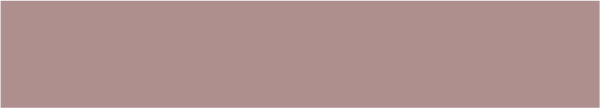 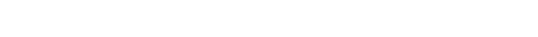 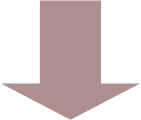 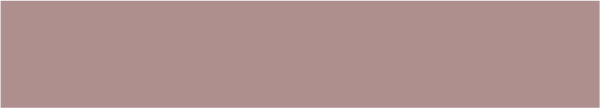 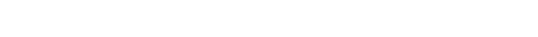 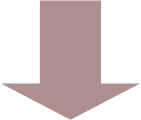 Статьи, прописанные в ПРИМЕРЕ ниже,  выбираются в системе из выпадающего списка.  Расшифровка статей в СКОБКАХ КУРСИВОМ является примером перечня расходов.Цены, утвержденные в заявке окончательные. Поэтому прежде чем прописывать цены уточните стоимость работ/услуг/товара.  А так же учитывать рост цен с учетом их сезонности или роста потребности.➢ Общие рекомендации по составлению сметы: не «подгоняйте» смету под максимальный размер субсидии; смета – это зеркало проекта, формируйте бюджет для достижения реальных целей и проведения конкретных мероприятий; включайте в смету только расходы, связанные с проектом; не нужно «хитрить» и обозначать в бюджете расходы на текущую, не связанную с проектом, деятельность организации – эксперты это всегда замечают и отражают в своих оценках; – проверьте обоснованность каждого вида затрат; сделайте мониторинг среднерыночной стоимости оборудования/услуг/товаров, которые будут приобретены в рамках проекта, в идеале – запросите у поставщиков прайс-листы; сверьте уровень оплаты услуг задействованных в проекте специалистов по среднерыночным; дополнительные источники финансирования и собственные средства участника, вложенные в проект, говорят о его устойчивости и заинтересованности в его реализации независимо от результатов Конкурса; считайте, считайте и снова считайте; проверьте смету на предмет арифметических ошибок неоднократно, задействуйте в этом процессе нескольких членов команды. Ошибки в смете минимизируют шансы на победу. ➢ Будут ли учитываться средства, потраченные на реализацию Проекта до принятия решения Конкурсной комиссией? Финансовые средства будут перечислены победителю Конкурса только после заключения Соглашения о предоставлении субсидии. Все расходы, произведенные до момента выхода приказа об объявлении Победителей, считаются нецелевыми и не подлежат компенсации за счет средств гранта в форме субсидии.Шаблон заявки на ВКМП в системе Шаблон заявки на ВКМП в системе Шаблон заявки на ВКМП в системе Вкладка Общее Вкладка Общее Вкладка Общее Название поля Описание Название проекта Обязательное поле Выбор региона Обязательное поле. Добавить всплывающую подсказку Загрузить логотип мероприятия Необязательное поле Общая информация Общая информация Общая информация Масштаб проекта (вузовское, межвузовское, региональное, муниципальное, городское, межрегиональное, федеральное) Обязательное поле Дата начала Обязательное поле, формат ММ.ГГГГ Дата окончания Обязательное поле, формат ММ.ГГГГ Руководитель проекта Руководитель проекта Руководитель проекта Фамилия Обязательное поле Имя Обязательное поле Отчество При наличии Дата рождения Обязательное поле Телефон Обязательное поле Образование Обязательное поле Опыт руководителя Обязательное поле Адрес образовательной организации (юридический) Обязательное поле Вкладка Команда Вкладка Команда Вкладка Команда Команда Команда Команда Выберите пользователя (Поле для автоматического добавления пользователя, зарегистрированного в системе «Молодежь России») Минимум 1 значение; Функции в рамках реализации проекта Обязательное поле Добавить резюме (поле для файла) Обязательное поле Должность/статус Обязательное поле Наставники Наставники Наставники Выберите пользователя Не обязательное  Должность/статус Обязательное поле (при добавлении наставника) Добавить резюме Обязательное поле (при добавлении наставника) Опыт работы в направлении реализации проектов Обязательное поле (при добавлении наставника) Вкладка О проекте Вкладка О проекте Вкладка О проекте Краткая информация о проекте Обязательное поле Описание проблемы, решению/снижению которой посвящен проект Обязательное поле Основные целевые группы, на которые направлен проект Обязательное поле Основная цель проекта Обязательное поле Опыт успешной реализации проекта (Следует описать опыт команды проекта по реализации социально значимых проектов) Обязательное поле Дальнейшая реализация и мультипликативность проекта Обязательное поле География проекта (выборное поле с точностью до адреса; можно добавить несколько пунктов) Обязательное поле. Добавить всплывающую подсказку Вкладка Медиа Вкладка Медиа Вкладка Медиа I этап  Публикация: победа во Всероссийском конкурсе молодежных проектов (в течение 5 дней после выхода приказа) I этап  Публикация: победа во Всероссийском конкурсе молодежных проектов (в течение 5 дней после выхода приказа) I этап  Публикация: победа во Всероссийском конкурсе молодежных проектов (в течение 5 дней после выхода приказа) Месяц публикации Ссылки на аккаунты в соц.сетях в которых предлагается размещение информации Обязательное поле II этап Публикация: анонс ключевого мероприятия проекта. В публикации необходимо указать дату, место (для оффлайн мероприятий) и время мероприятия. II этап Публикация: анонс ключевого мероприятия проекта. В публикации необходимо указать дату, место (для оффлайн мероприятий) и время мероприятия. II этап Публикация: анонс ключевого мероприятия проекта. В публикации необходимо указать дату, место (для оффлайн мероприятий) и время мероприятия. Месяц публикации Ссылки на аккаунты в соц.сетях в которых предлагается размещение информации Обязательное поле III этап Публикация: о ходе реализации проекта. В публикации рекомендуется размещение информации и промежуточных результатах проекта. III этап Публикация: о ходе реализации проекта. В публикации рекомендуется размещение информации и промежуточных результатах проекта. III этап Публикация: о ходе реализации проекта. В публикации рекомендуется размещение информации и промежуточных результатах проекта. Месяц публикации Ссылки на аккаунты в соц.сетях в которых предлагается размещение информации Обязательное поле IV этап Публикация: об итогах реализации проекта, с указание достигнутых целей, показателей (не позднее чем после 10 дней сдачи отчетности) IV этап Публикация: об итогах реализации проекта, с указание достигнутых целей, показателей (не позднее чем после 10 дней сдачи отчетности) IV этап Публикация: об итогах реализации проекта, с указание достигнутых целей, показателей (не позднее чем после 10 дней сдачи отчетности) Месяц публикации Ссылки на аккаунты в соц.сетях в которых предлагается размещение информации Обязательное поле Вкладка Календарный план Вкладка Календарный план Вкладка Календарный план Задачи Задачи Задачи Поставленная задача Обязательное поле Добавить задачу Добавить задачу Добавить задачу Задача №__ Задача №__ Задача №__ Название мероприятия Обязательное поле Крайняя дата выполнения (ММ.ГГГГ) Обязательное поле Описание мероприятия Обязательное поле Количество участников (Ожидаемое Необязательное поле (или 0) количество участников) Количество публикаций (Ожидаемое Количество публикаций о мероприятии в СМИ и интернете) Необязательное поле (или 0) Количество просмотров (Ожидаемое количество просмотров публикаций о мероприятии в СМИ и интернете) Необязательное поле (или 0) Дополнительная информация Необязательное поле Добавить мероприятие в задачу Добавить мероприятие в задачу Добавить мероприятие в задачу Вкладка Результаты Вкладка Результаты Вкладка Результаты Количество мероприятий, проведенных в рамках проекта Количество мероприятий, проведенных в рамках проекта Количество мероприятий, проведенных в рамках проекта Плановое количество (вводится вручную) Ед. Крайняя дата проведения (ММ.ГГГГ) Количество участников мероприятий, вовлеченных в реализацию проекта Количество участников мероприятий, вовлеченных в реализацию проекта Количество участников мероприятий, вовлеченных в реализацию проекта Плановое количество (автоматически считается из вкладки Календарный план) Чел. Количество публикаций о мероприятиях проекта в средствах массовой информации, а также в информационно телекоммуникационной сети «Интернет» Количество публикаций о мероприятиях проекта в средствах массовой информации, а также в информационно телекоммуникационной сети «Интернет» Количество публикаций о мероприятиях проекта в средствах массовой информации, а также в информационно телекоммуникационной сети «Интернет» Плановое количество (автоматически считается из вкладки Календарный план) Ед. Количество просмотров публикаций о мероприятиях проекта в информационно телекоммуникационной сети «Интернет» Количество просмотров публикаций о мероприятиях проекта в информационно телекоммуникационной сети «Интернет» Количество просмотров публикаций о мероприятиях проекта в информационно телекоммуникационной сети «Интернет» Плановое количество (автоматически считается из вкладки Календарный план) Чел. Социальный эффект Обязательное поле Вкладка Расходы Расходы на организацию проживания и питания Транспортные расходы (приобретение авиа- и железнодорожных билетов, услуги по перевозке пассажиров) Расходы по предоставлению оборудования Расходы по предоставлению помещений Расходы на создание/техническую поддержку сайта Услуги по созданию программного обеспечения Оплата иных услуг, необходимых для реализации проекта Расходы на издательско-полиграфическую и сувенирную продукцию  Расходы на канцелярские принадлежности и закупку расходных материалов 10. Расходы на закупку оборудования Общая сумма на все расходы (руб.) Общая сумма на все расходы (руб.) 0 Перечень расходов по статье Сумма по статье, руб. Проживание и питание Транспортные расходы Аренда оборудования Аренда помещений Канцелярия Полиграфическая продукция Создание ПО  Иные услуги  Сайт/приложение Закупка оборудования Вкладка Софинансирование Вкладка Софинансирование Собственные средства Собственные средства Перечень расходов Обязательное поле (или 0) Добавить Добавить Сумма, руб Обязательное поле Файл Загрузите файл для подтверждения суммы расходов Обязательное поле Партнер Партнер Название Обязательное поле Тип поддержки (выборное поле) Перечень расходов Обязательное поле Сумма, руб Обязательное поле Файл Загрузите документ, подтверждающий договоренность о сотрудничестве (Соглашения, письма и т.п.) Обязательное поле Вкладка Доп.файлы Вкладка Доп.файлы Описание файла Обязательное поле (при добавлении) Выберете файл (поле для загрузки файла) Обязательное поле Добавить Добавить номинации отборочного конкурса молодежных проектовноминации отборочного конкурса молодежных проектовноминации отборочного конкурса молодежных проектовДобровольчество;Развитие социальных лифтов;Студенческое самоуправление;Развитие студенческих клубов;Мероприятия, направленные на развитие надпрофессиональных навыков;Укрепление семейных ценностей; Молодежные медиа;Студенческие отряды;Патриотическое воспитание;Инициативы творческой молодежи;Профилактика негативных проявлений в молодежной среде и межнациональное взаимодействие;Спорт, ЗОЖ, туризм.Отрицательный пример: Повышение уровня осознанного потребления и знаний в области раздельного сбора мусора путем проведения экологического фестиваля. Цель актуальна, достижима, но необходимо ввести ключевой количественный показатель для измеримости Положительный пример: Повышение 	уровня 	осознанного потребления  и знаний в области раздельного сбора мусора  у 250 представителей молодежи города N, путем 	проведения 	экологического фестиваля до месяца 20ХХ г. В план необходимо включить наиболее значимые информационные ресурсы, на которых планируется публикация информации о ходе реализации проекта.  Все поля объединены в 4 этапа, в каждом их которых необходимо указать 	планируемый 	месяц 	публикации  и ссылки на источники, на которых запланировано размещение публикаций. l этап ! Необходимо указать сроки для каждого этапа медиаплана: они зависят от ключевых событий проекта. Сильные стороны  Слабые стороны  1.Опыт реализации аналогичного проекта 1. Отсутствие свободного времени 2. 	Наличие 	поддержки  от администрации города 2. 	Отсутствие 	в 	команде 	дизайнера (он необходим на постоянной основе) 3. Квалифицированная команда проекта 3. Наличие напряженных отношений между ключевыми членами команды 4.Наличие альтернативного календарного плана в случае наступления непредвиденных ситуаций Возможности  Угрозы  1.Поддержка 	проекта 	в 	случае  его победы в грантовом конкурсе 1. 	Ухудшение 	напряженной 	ситуации в регионе 2.Привлечение 	в 	команду 	дизайнера  из команды- партнера на условиях бартера 2. 	Утеря/хищение 	материальных 	средств необходимых для реализации проекта  3. 	Обращение 	к 	специалисту  по организации внутренних процессов 3. Длительность процедур принятия решений, действия по шаблону, препятствующие решению определенных задач №Статья расходов Статья расходов               Перечень расходов               Перечень расходов Сумма по статье, руб. Сумма по статье, руб. 1 Расходы на организацию проживания и питания Расходы на организацию проживания и питания 3 дн. 360 чел., размещение 2-х-4- х местное, 3-х разовое питание, гостиница (не менее 3 звезд). 3 дн. 360 чел., размещение 2-х-4- х местное, 3-х разовое питание, гостиница (не менее 3 звезд). 1 000 000 1 000 000 2 Транспортные расходы (приобретение авиа- и железнодорожных билетов, услуги по перевозке пассажиров)  Транспортные расходы (приобретение авиа- и железнодорожных билетов, услуги по перевозке пассажиров)  Приобретение авиабилетов для 3 экспертов. Услуги по перевозке пассажиров (2 автобуса, не менее 50 мест, 11 часов). Приобретение авиабилетов для 3 экспертов. Услуги по перевозке пассажиров (2 автобуса, не менее 50 мест, 11 часов). 50 000 50 000 3 Расходы по предоставлению оборудования Расходы по предоставлению оборудования Аренда светового оборудования (световой прибор 12×12 - 4шт, световой прибор 18×12 - 8 шт. Световой прибор 7×12 - 8 шт., пульт управления светом  - 1шт.) Аренда светового оборудования (световой прибор 12×12 - 4шт, световой прибор 18×12 - 8 шт. Световой прибор 7×12 - 8 шт., пульт управления светом  - 1шт.) 20 000 20 000     4 Расходы по предоставлению помещений Расходы по предоставлению помещений Предоставление помещения для проведения мероприятия проекта вместимость не менее 200 чел. на 3 дня Предоставление помещения для проведения мероприятия проекта вместимость не менее 200 чел. на 3 дня 100 000 100 000     5 Расходы на создание/техническую поддержку сайта Расходы на создание/техническую поддержку сайта Разработка и техническая поддержка работы сайта/мобильного приложения – 1 шт Разработка и техническая поддержка работы сайта/мобильного приложения – 1 шт 150 000 150 000 6 Услуги по созданию программного обеспечения Услуги по созданию программного обеспечения Разработка 1 ПО для регистрации участников Разработка 1 ПО для регистрации участников 300 000 300 000 7 Оплата иных услуг, необходимых для реализации Оплата иных услуг, необходимых для реализации Разработка не менее 15 макетов, включающих Разработка не менее 15 макетов, включающих проекта  следующие макеты: футболка, свитшот, ручка, диплом  Услуги по обеспечению организации и проведения конкурса профессионального мастерства ССО (составление положения о конкурсе, привлечение 3-х членов жюри, не менее 10-ти участников конкурса). Услуги экспертов (5 чел.) по проведению мастер-классов (2 мастер-класса по 5 часов), 10 лекций по 2 часа. следующие макеты: футболка, свитшот, ручка, диплом  Услуги по обеспечению организации и проведения конкурса профессионального мастерства ССО (составление положения о конкурсе, привлечение 3-х членов жюри, не менее 10-ти участников конкурса). Услуги экспертов (5 чел.) по проведению мастер-классов (2 мастер-класса по 5 часов), 10 лекций по 2 часа. 200 000 200 000 8 Расходы на издательско-полиграфическую и сувенирную продукцию    Афиши А2 не менее 20 шт. Баннер 2х3 м не менее 1 шт. Ролл ап 0,80 х 2,0 м. не менее 3 шт. Дипломы А4 не менее 72 шт. Благодарности А4 не менее 52 шт. Бейдж А6 не менее 22 шт. Медали не менее 30 шт. Кубки не менее 6 шт. Футболки не менее 82 шт. Футболки (поло) не менее 12 шт. Кепки не менее 90 шт. Сумки поясные не менее 88 шт. Флешкарта USB не менее 20 шт.) Афиши А2 не менее 20 шт. Баннер 2х3 м не менее 1 шт. Ролл ап 0,80 х 2,0 м. не менее 3 шт. Дипломы А4 не менее 72 шт. Благодарности А4 не менее 52 шт. Бейдж А6 не менее 22 шт. Медали не менее 30 шт. Кубки не менее 6 шт. Футболки не менее 82 шт. Футболки (поло) не менее 12 шт. Кепки не менее 90 шт. Сумки поясные не менее 88 шт. Флешкарта USB не менее 20 шт.) 150 000 150 000 Расходы на издательско-полиграфическую и сувенирную продукцию    Афиши А2 не менее 20 шт. Баннер 2х3 м не менее 1 шт. Ролл ап 0,80 х 2,0 м. не менее 3 шт. Дипломы А4 не менее 72 шт. Благодарности А4 не менее 52 шт. Бейдж А6 не менее 22 шт. Медали не менее 30 шт. Кубки не менее 6 шт. Футболки не менее 82 шт. Футболки (поло) не менее 12 шт. Кепки не менее 90 шт. Сумки поясные не менее 88 шт. Флешкарта USB не менее 20 шт.) Афиши А2 не менее 20 шт. Баннер 2х3 м не менее 1 шт. Ролл ап 0,80 х 2,0 м. не менее 3 шт. Дипломы А4 не менее 72 шт. Благодарности А4 не менее 52 шт. Бейдж А6 не менее 22 шт. Медали не менее 30 шт. Кубки не менее 6 шт. Футболки не менее 82 шт. Футболки (поло) не менее 12 шт. Кепки не менее 90 шт. Сумки поясные не менее 88 шт. Флешкарта USB не менее 20 шт.) 150 000 150 000 9 Расходы на канцелярские принадлежности и закупку расходных материалов  Канцтовары - планшетки, ручки, скотч, скрепки, кнопки, файлики, сегрегатор - 1 комплект. Канцтовары - планшетки, ручки, скотч, скрепки, кнопки, файлики, сегрегатор - 1 комплект. 15 000 15 000 10 Расходы на закупку оборудования 1.Гребной тренажер – 3 шт. 2. Кликер – 1 шт. 3.Концентратор – 1 шт. 4. Провод HDMI – 4м 5. Видеокамера – 1 шт. 6. Сумка для видеокамеры – 1 шт. 7. Штатив – 1 шт. 8. Карта памяти 16 Гб – 1шт. 1.Гребной тренажер – 3 шт. 2. Кликер – 1 шт. 3.Концентратор – 1 шт. 4. Провод HDMI – 4м 5. Видеокамера – 1 шт. 6. Сумка для видеокамеры – 1 шт. 7. Штатив – 1 шт. 8. Карта памяти 16 Гб – 1шт. 150 000 150 000 Итого Итого 2 135 000 2 135 000 Запрашиваемая сумма Запрашиваемая сумма 2 135 000 2 135 000 Итого по проекту Итого по проекту 2 135 000 2 135 000 